Esta gincana escoteira deve ser realizada no dia 07-10-18 (domingo). Cada jovem recebeu um envelope lacrado com uma cartela de bingo e esta lista de 75 tarefas. Atividade individual. Cada jovem deve fazer 3 tchinquinas: 1 horizontal, uma vertical e uma diagonal. Não há premiação. Os jovens são estimulados a cumprir o desafio proposto de fazerem as 3 tchinquinas.Postar as tarefas cumpridas no Facebook:		JOTI Lobinhos GE SuçuaranaJOTI Tropa Escoteira GE SuçuaranaJOTI Tropa Sênior GE SuçuaranaJOTI Clã Pioneiro GE SuçuaranaPreparar uma sobremesa junto com alguém da família, dividindo as tarefas.Fazer uma pioneiria simples com palitos de churrasco ou canudinhos. Lobinhos podem substituir por fazer a maquete de uma barraca de acampamento.Resolver um cubo mágicoMontar um castelo de cartas com um baralho completoPreparar pão de caçador para a família, numa churrasqueiraEquilibrar uma vassoura na palma da mão, por 15 segundosContar resumidamente um livro que tenha lidoPreparar e embrulhar com capricho um presente para parente ou alguma pessoa conhecidaFazer o nó direito com macarrão cozido e deixar secarFazer as tarefas 4 e 6Fazer o nó de correr com macarrão cozido e deixar secarFazer a volta da ribeira com macarrão cozido e deixar secarFazer a volta do fiel com macarrão cozido e deixar secarFazer o nó aselha com macarrão cozido e deixar secarFazer o nó catau com macarrão cozido e deixar secarApresentar a história de uma pessoa cujo trabalho seja ajudar os demaisApresentar a história de uma mulher brasileira que recentemente se destacou na defesa de direitosPesquisar sobre as realizações de três homens e de três mulheres que foram importantes para a humanidadeFazer um cartaz ilustrado com os Direitos Universais da Criança (ONU – 1959)Fazer as tarefas 11 e 14Encapar um livro ou cadernoDizer cinco frases úteis em outro idioma, caso visite outro paísRealizar 3 itens da especialidade de BabáCosturar um botão ou um distintivo em seu uniforme ou manta de Conselho, ou costurar um botão em qualquer roupaConferir os distintivos do uniforme, corrigir a posição dos que estiverem errados e listar os que estão faltando para entregar para os seus chefes no próximo domingo.Fazer uma lista com telefones úteis e dos serviços de atendimento a emergênciasCantar uma canção escoteira com as pessoas da casaGravar um vídeo contando uma história engraçada, no estilo “stand-up” Desenhar 3 personagens da Jangal (lobinhos) ou 3 personagens da história de B-PFazer as tarefas 22 e 28Apresentar uma habilidade que possuiGravar um vídeo falando porque ser lobinho/escoteiro/sênior é tudo de bom!Fazer uma lista com 5 atitudes positivas que percebeu em outros jovens da sua seção/patrulha/matilhaListar quais são as principais regras de sua escola, de sua casa e do grupo escoteiroEnsinar a família a usar a Saudação e o Lema, o Aperto de Mão e participar do Grande Uivo lobinhos) ou sinais de formação (escoteiros e seniores), compreendendo seus significados. Escolher uma especialidade e realizar pelo menos nível 1.Preparar um cartaz ou placa para colocar na frente da casa, com os dizeres “Aqui mora um lobinho” (ou lobinha, escoteiro, escoteira, sênior, guia)Que tamanho deve ter a bandeira da sua seção, conforme o P.O.R.?Fazer um avião de papel que pouse numa mesa distanteFazer as tarefas 36 e 39Pular corda por 15 segundos sem errarDemonstrar como se mede a temperatura de alguém e quais são os parâmetros normaisFazer o conserto de algo em casa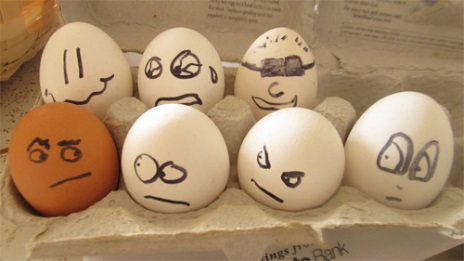 Preparar um suco com os olhos vendadosDesenhar caretas em todos os ovos que tem em casa Fotografar suas gavetas de roupas depois de super-arrumadasFazer pipoca doce para a família. Lobinhos devem ter a ajuda de um adultoTirar uma foto com espuma de barbear, como se estivesse fazendo a barba e postar preferencialmente no Facebook ou em outra rede socialDobraduras com toalha de banho: Fazer um cisne                                                   https://pt.wikihow.com/Dobrar-uma-Toalha-em-Forma-de-CisneFazer as tarefas 41 e 46Dobraduras com toalha de banho: Fazer um coelho          https://www.fazfacil.com.br/artesanato/origami-coelho-decorando/Fazer omelete com o formato de uma árvore. Lobinhos devem ter a ajuda de um adultoTransmitir em morse a palavra “escoteiro”. Lobinhos devem apresentar em libras a palavra “lobinho”Conferir a validade dos medicamentos e da caixa de remédios da casa. Lobinhos devem ter a ajuda de um adultoMontar um alarme para avisar quando alguém ultrapassar determinado ponto da casaConstruir e girar um bambolê na cintura por 10 segundos sem errarFazer mímica da 2 artigos da lei do lobinho/lei escoteira para um parente, até a pessoa entender qual é o artigo da lei que se fez a mímicaImprovisar uma cesta de basquete acima da sua altura com o braço levantado. Fazer 3 cestas seguidas com bexiga com água, sem deixar estourar (pegar antes que caia no chão)Improvisar um apitoFazer as tarefas 54 e 59Montar com a família um “efeito dominó” https://www.youtube.com/watch?v=VSmqJRpFREI       Procurar no Youtube por “Dominó Humano Umuarama”Vestir uma calça usando apenas uma perna da calça, como um saciPesquisar e apresentar um resumo sobre o Budismo ou JudaísmoExplicar quais são os principais preceitos da religião que segue ou que a família segue.Usando o uniforme ou o lenço escoteiro, preparar um vídeo ensinando a arrumar uma mochila para um acampamento de 3 dias. O vídeo deve ter no máximo 2 minutosInventar um jogo que pode ser dado no grupo escoteiro e enviar apenas para os seus chefes, pelo WhatsappFazer sinais de pistas dentro de casa, desde a entrada da casa até chegar na sua camaContornar as mãos das pessoas da casa em papéis coloridos, recortar e montar um enfeite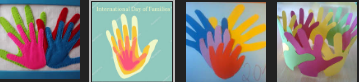 Improvisar um cofrinho, se ainda não tem um, e guardar nele algumas moedasFazer as tarefas 61 e 68Construir um ‘transformer” usando papelão (transformer é algo feito de papelão que, dependendo como você movimenta, se transforma em outra coisa)Fazer um balãozinho de origamiApresentar uma mágica, preferencialmente caracterizado como mágico ou com o uniforme.Explicar como as pessoas do interior que não têm geladeira fazem para conservar carnes usando o sal.Mostrar tudo o que faz para o bem-estar dos animais de estimação da casa. Se não tem animal de estimação, então mostrar tudo o que precisa ser feito.